             COMMUNICATIONS WORKERS OF AMERICALOCAL 6372MISSOURI / KANSAS(Affiliated with AFL_CIO)Standard Operating Procedure for CWA Local 6372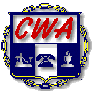 As of September 23, 2017Flowers $50 in State and $75 out of State, $50 memorial or Bible (Catholic, Protestant, Enduring Comfort, African American Heritage at http://www.umemorial.com) shall be sent in the event of a member’s or retired member’s Spouse, Child, Stepchild, Mother and/or Father.Mileage paid by the Local shall be .30 per mile.Per Diem shall be paid at $30 per day.Receipts are required for all motel, airfare and public transport to and from the airport only.  (A rental car will be at the expense of the member.)  Personal vehicle can be used instead of taking public transportation with the cost not to exceed public transportation cost at the e-board’s discretion.  Salary- the Local will pay officers as follows.  President $150 per month; Vice-Presidents $100 per month; Treasurer $100 per month; and Secretary $100 per month. Retirement benefit shall be reimbursed up to $400 maximum with receipts. To be eligible the retiree must complete 5 yrs uninterrupted membership prior to retirement as a dues payer with local 6372. To be used within one year of retirement date unless an extension is approved by the E- Board.Amendments to these practices may be amended by majority vote at the annual stewards’ meeting.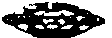 